北歐巡禮Learn more about North Europe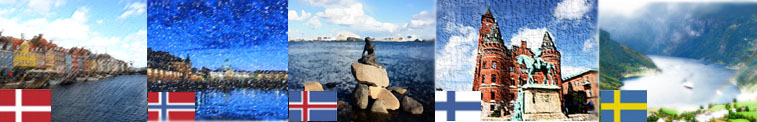 我想看：圖書｜電子書｜影音資料圖書使用方式：請先至「館藏查詢」 查詢書籍狀態，該書若在架上則可至圖書館找書借閱，若外借中可使用「預約」功能，若在他館則可使用「校區互借」功能。（詳細操作方式可參考館藏查詢系統使用說明）電子書使用方式：校園網路內直接點選連結即可連結至該電子書之頁面進行閱覽；非校園網路範圍內，請連線至「圖書館首頁→資源查詢→電子資源→新版→電子書」查詢使用。影音資料使用方式：視聽資料不可外借，如有需求請至楠梓總館4樓多媒體中心或旗津分館欣賞影片。如使用上有任何問題，歡迎洽詢：圖書館參考諮詢櫃檯Skype：nkmulib@hotmail.comEmail：library@mail.nkmu.edu.tw電話：07-3617141  #2217(楠梓)  #5502(旗津)書名作者索書號1輕鬆遊北歐安妮文⋅攝影747.09 30472開始在北歐自助旅行武蕾作747.09 13443我就是想停下來,看看這個世界 :二十二歲單身女孩獨自上路,休學一年北歐慢行記陳宇欣著740.9 75374放眼北歐丹麥瑞典設計 :以人為本的幸福創意王紹強編著960 10215北歐人的舒適小家設計 :房子小,更要過幸福生活盧俞如著967 21846北歐風!洛塔的布雜貨 :風靡歐、美、日,超人氣圖樣設計師的經典作品洛塔.詹斯多特(Lotta Jansdotter)著426.3 87157北歐超完美丈夫的秘密李濠仲著544.7 40328老師沒教課本沒有的北歐神話故事鍾怡陽著284.7 82979北歐設計現場 :來自北歐巨擘的建築×傢俬×工藝之美學與創新萩原健太郎著923.4 213210北歐 :丹麥 挪威 瑞典 芬蘭 冰島汪雨菁, 墨刻編輯部作747.09 311411時光與足跡的凝望 :東歐⋅北歐邱千瑜著744.09 772112走訪北歐, 遇見設計荻原健太郎著747.09 279213走在北歐 愛上圖樣 :暖暖系手作插畫家的圖樣尋訪之旅伊萊莎作964 274414我不是觀光客!WWOOF北歐農場慢遊林書羽,莊荏文文.攝影747.09 445115北歐旅繪日記菅澤佳代著747.09 432216北歐新銳設計殷紫編著967 272117北歐陳昱安, 郭瑋芬, 朱月華作747.09 756318北歐魅力I.C.E :冰國淬煉的生活競爭力黃世嘉著747.03 444419學北歐人過生活 :一本教你了解並學會北歐優質生活的工具書李清玉圖⋅文字747.09 403120北歐JTB Publishing Inc.作747.09 117721北歐 :冰與陽光最美的戀情李欣頻攝影⋅文747.09 407222北歐 :湖與童話繽紛的王國李欣頻攝影⋅文747.09 407223凝視北歐古蒙仁文⋅攝影747.09 404224北歐神話故事 :消失已久的維京諸神傳說白蓮欣編著284.7 264725北歐五國的教育許智偉著520.947 0882 c.3
520.947 0882 c.226北歐仲夏夜之路賴台生作747.09 572227極光與峽灣的國度 :北歐馴鹿原鄉之旅小谷明文⋅圖747.09 421428芬蘭的青年力 :我想成為我想成為的人陳聖元作747.69 751129芬蘭式全球溝通力諸葛正彌著521.426 408630芬蘭教育 :理論與實務國立教育資料館編520.9476 643831一個日本高中女生の芬蘭留學新體驗實川真由, 實川元子著529.25 1054
529.25 1054 c.232每個孩子都是第一名 :芬蘭教育給臺灣父母的45堂必修課陳之華著520.9476 7534
520.9476 7534 c.233芬蘭教育, 世界第一的祕密蕭富元等著520.9476 443134芬蘭的100個社會創新Ilkka Taipale主編547.6476 344435沒有資優班 :珍視每個孩子的芬蘭教育陳之華作520.9476 753436開始在挪威自助旅行林庭如文字.攝影747.49 440437驚喜挪威 :台灣的國家記憶 挪威的心靈密碼吳祥輝著747.49 263938魔力瑞典 :改變人生的十堂魔法課郁舜文⋅攝影855 472039極地之光 :[瑞典⋅設計經濟學]馬克斯著960 714440台灣女生瑞典樂活 楊佳羚著549.1 462841瑞典查甫人 :八個瑞典男人談平等、男性氣質和親職尼可拉斯⋅羅德史特姆(Niklas Radstrom)等著173.3 2562
173.3 2562 c.342丹麥史 :航向新世紀的童話王國許智偉編著747.31 088243不「應該」的人生 :在冰島的人生七堂課賴仕涵文.攝影191.9 572344設計⋅讓世界看見芬蘭塗翠珊作960 381145北歐式的自由生活提案本田直之著542.5947 112546北緯69▫的夏天⋅格陵蘭 :我參加了伊盧利薩特國際志工營隊蕭福田著747.39 443647冰島日記李昱宏撰文⋅攝影855 406348知更鳥的賭注尤.奈斯博(Jo Nesbo)著881.457 440249雪人尤.奈斯博(Jo Nesbo)著881.457 440250三秒風暴陸斯隆, 赫史東作881.357 440251龍紋身的女孩史迪格.拉森(Stieg Larsson)著881.357 013452玩火的女孩史迪格.拉森(Stieg Larsson)著881.357 013453小星星約翰.傑維德.倫德維斯特(John Ajvide Lindqvist)著881.357 0734書名作者平台連結1流傳千年的北歐神話故事鍾怡陽編著Aritibooks點此2時光與足跡的凝望 :東歐⋅北歐邱千瑜著Hyread點此3北歐神話李映萩編譯Hyread點此4挪威, 綠色驚嘆號!李濠仲Hyread點此5挪威教育制度陳照雄著Aritibooks點此6瑞典教育制度陳照雄著Aritibooks點此7丹麥,生活旅行吳岫穎著Aritibooks點此8Why do? the meaning of marriage in sweden and NorwayHolland, Jennifer A.數位化論文典藏聯盟點此9The end of Iceland's innocenceDaniel ChartierProject Muse點此10Iceland GeodynamicsFreysteinn SigmundssonSpringerLink點此11Iceland imaginedKaren OslundProject Muse點此12Late cainozoic floras of IcelandThomas DenkSpringerLink點此13Energy production and services in FinlandPhilip M. ParkerNetLibrary點此14Finland's HolocaustSimo Muir and Hana WorthenPalgrave點此15The renewal of nuclear power in FinlandMatti Kojo and Tapio LitmanenPalgrave點此名稱內容典藏地1血色入侵本片是瑞典新銳導演托瑪斯艾佛瑞德森(Tomas Alfredson)改編自「瑞典文學獎」同名暢銷小說的怖鉅作。劇情描述在瑞典斯德哥爾摩郊區的一個小鎮上,突然搬進了一名神秘的12歲少女和一名老 人,鎮上卻也自此接連發生了離奇命案,而所有的線索都指向這名少女與和她同居的老人⋯。楠梓總館2龍紋身的女孩四十三歲的Mikael Blomkvist(麥克恩奎斯特飾)一向以揭發企業醜聞為職志, 卻因為一篇關於貪腐企業家的報導, 面臨牢獄之災與信用破產危機。就在他服刑之前, 一個財團的前任總裁Henrik Vanger找上Mikael, 並雇用他來尋找40年前失蹤的姪女的下落, 當年16歲的姪女突然消失, Vanger相信她已遭遇不測, 而且兇手就是家族成員之一。旗津分館3玩火的女孩兩名即將為「千禧年」雜誌撰寫驚人報導的自由撰稿人、以及一名聲譽良好的律師, 在家中慘遭謀殺, 凶器上遺留的, 竟是莎蘭德的指紋。她過去不可預測的暴力行為, 使她理所當然地成了涉嫌重大的危險分子, 但不管警方設下多嚴密的防線, 她卻像從人間蒸發般消失無蹤。旗津分館4直搗蜂窩的女孩莎蘭德遭到同父異母的哥哥活埋, 死裡逃生後又被父親擊中, 頭部和身體多處中槍, 父親札拉千科在漢莎蘭德糾纏間也被斧頭重擊受傷, 兩人皆被送醫搶救。大難不死後, 卻也同時引來重重殺機…。旗津分館5派翠克, 一歲半?一對相愛的男同志在新居落成時, 決定領養個小孩讓家庭更完整。不料一顆該死的小數點進來攪局,讓申請的一歲半男嬰, 變成叛逆的十五歲青少年…。楠梓總館6最美麗的夏天1958年的夏天,在瑞典一個美麗的鄉間,有兩個可憐的孤兒安妮卡和摩頓來到此地,他們是來投靠游英夫先生的暑假寄養家庭,預定在此度過這個夏天…。楠梓總館